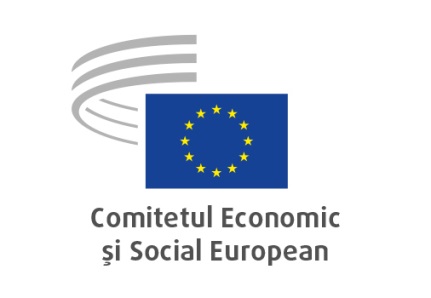 Discursul dlui Cillian Lohan,vicepreședintele CESE responsabil cu comunicareaSesiunea plenară inaugurală, 29 octombrie 2020Hemiciclul Paul-Henri Spaak al PE / la distanță[numai discursul pronunțat este considerat autentic]Vă mulțumesc și mă declar onorat că am fost ales în calitate de vicepreședinte al dumneavoastră în acest mandat aflat la debut. Ultimii cinci ani pe care i-am petrecut la CESE m-au ajutat să înțeleg în ce rezidă importanța unei astfel de instituții. La începutul mandatului meu, m-am angajat cu convingere în activitatea zilnică pe care o presupune calitatea de membru. Am elaborat avize în calitate de raportor, am prezidat ședințe, am redactat amendamente și am discutat cu membrii ce reprezentau o perspectivă foarte diferită de a mea. Am înțeles că scopul nostru nu constă în a ne pierde vremea în dezbateri, ci în a trece la fapte. Când venim aici, lăsând în urmă rețeaua în care activam la domiciliu, intrăm, cu toții, în săli de reuniune adesea intimidante și în formalități adesea copleșitoare. Rețelele ne oferă o perspectivă unică privind impactul pe care îl are UE asupra mersului cotidian al diferitelor sectoare ale societății. Am constatat, de asemenea, în cursul activității mele la Comitet, că lucrările noastre pot avea impact. Am văzut acest lucru adeverindu-se cu prilejul activităților noastre privind economia circulară și al înființării unui proiect comun cu Comisia Europeană, Platforma europeană a părților interesate privind economia circulară. Aceasta s-a întâmplat și în cazul avizului nostru privind documentul de reflecție „Către o Europă durabilă”, la care se face referire în concluziile Consiliului, precum și atunci când activitatea colegilor mei a influențat pozițiile adoptate de Parlamentul European.  Acțiunile care m-au convins să candidez la această funcție – premiile noastre pentru solidaritate civilă, inițiativa Your Europe Your Say (Europa ta, părerea ta!), colaborarea noastră cu părțile interesate și încercările noastre concrete de a da mai multă rezonanță vocilor celor care consideră că e greu să se facă auziți în instituții – nu au demonstrat niciodată mai limpede acest lucru, noi acordând sprijin instituțional celor care au manifestat în favoarea combaterii schimbărilor climatice și mișcării de tineret. Aceasta este esența muncii noastre. Pentru a mă exprima cât mai pe șleau, la atingerea acestui gen de rezultate de către fiecare dintre noi, membrii, dar și de toți laolaltă, vreau să contribui. Îmi asum cu deplină încredere responsabilitatea Direcției Comunicare pe durata acestui mandat. Ea ne oferă instrumentele și structurile necesare pentru a putea da mai mult ecou activității pe care o desfășurăm. Ne bazăm pe temeliile puse de Isabel Caño, iar înaintea ei de Gonçalo, și pe personalul angajat și dinamic din cadrul direcției. Și, bineînțeles, nu operăm într-un vid. Există o agendă politică și un context pentru tot ceea ce întreprindem. Pe lângă efectele dramatice asupra sănătății și provocările sociale cu care ne-am confruntat atunci când ne-am conformat cerințelor privind carantina și izolarea, nu putem ignora nici modificarea peisajului macroeconomic mondial în ultimele 10 luni. Multe sectoare se luptă cu probleme enorme pentru a supraviețui. Și aceasta acum, când situația de urgență în materie de schimbări climatice este în continuare de actualitate. Dispunem de un Pact verde european, care stabilește prioritățile pentru anii următori din punctul de vedere al programului legislativ. El este conceput pentru a duce la bun sfârșit, sector cu sector, schimbările urgente de care avem nevoie pentru a ne îndeplini angajamentele asumate în cadrul Acordului de la Paris. Avem obiective de dezvoltare durabilă, concepute pentru a fi puse în aplicare în fiecare stat membru, precum și în relațiile noastre internaționale, ca mecanism de atingere a țintelor pe care ni le-am stabilit. Acestea sunt instrumentele de bază care ne pot ajuta să rezolvăm cele mai importante probleme care vor avea impact asupra cetățenilor obișnuiți din întreaga Europă și din afara acesteia. Beneficiem de forța mișcării tinerilor, care lansează un apel ferm la schimbări sistemice și își fac simțită influența în sfera politică, începând de la Organizația Națiunilor Unite din New York și până la instituțiile UE. La ultima noastră sesiune plenară am adoptat o propunere menită să ne asigure un rol de prim-plan în materie de facilitare a angajamentului tinerilor, prin intermediul meselor rotunde privind clima și durabilitatea, iar noua noastră președintă a elaborat, de asemenea, avize cu privire la aceste aspecte în mandatele anterioare. Membrii noștri aduc astăzi, aici, o gamă largă de competențe și de interese ce asigură o diversitate de opinii care ne permite să reiterăm cele mai solide argumente și să găsim, prin acord, prin luarea de decizii pe baza faptelor și prin certitudine științifică, o modalitate de a ajunge la un consens cu privire la cele mai bune modalități de acțiune. La asta ne pricepem cel mai bine. Să ajungem la un consens. Iar acest aspect conferă pondere avizelor noastre. Nu voi fi lăsat de unul singur în îndeplinirea funcției de vicepreședinte; mă voi putea baza pe o echipă de bază formată din membri în cadrul COCOM și voi colabora cu președinția și cu o serie întreagă de lideri din rândul membrilor și al structurilor noastre, de la grupuri la secțiuni și la observatoare. Munca efectuată laolaltă, în colaborare, este cheia forței noastre, în condițiile sprijinului acordat de o administrație talentată și hotărâtă. La fel este și participarea activă la luarea deciziilor și mai ales facilitarea implicării altor părți interesate, reacordând importanță implicării, în cadrul democrației participative. Vă mulțumesc din nou pentru că m-ați ales în această funcție pentru următorii doi ani și jumătate. Aștept cu nerăbdare să descopăr ce putem realiza împreună.  